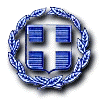 ΕΛΛΗΝΙΚΗ ΔΗΜΟΚΡΑΤΙΑ					Ξάνθη  16 Δεκεμβρίου 2016ΝΟΜΟΣ ΞΑΝΘΗΣ 							Αριθ. Πρωτ.: 48518ΔΗΜΟΣ ΞΑΝΘΗΣ							Δ/ΝΣΗ OIKONOMIKΩΝ ΥΠΗΡΕΣΙΩΝΤΜΗΜΑ ΛΟΓΙΣΤΗΡΙΟΥ & ΠΡΟΜΗΘΕΙΩΝ			Τηλ.: 25410- 226355Πληροφορίες : Κυρ. Πεπονίδης ΕΝΗΜΕΡΩΣΗ                                                                                                                    ΠΡΟΣ: Όλους τους ενδιαφερόμενους οικονομικούς φορείςΘΕΜΑ: Αντικατάσταση της Υπεύθυνης Δήλωσης του Ν. 1599/1986 (Α΄ 75) με το Τυποποιημένο Έντυπο Υπεύθυνης Δήλωσης (ΤΕΥΔ) του άρθρου 79 παρ. 4 του Ν. 4412/2016(Α 147)Σας ενημερώνουμε ότι κατά την υποβολή προσφορών σας στον συνοπτικό διαγωνισμό  που έχει ήδη προκηρυχθεί από το Δήμο Ξάνθης για την «Προμήθεια οργάνων γυμναστικής υπαίθριου χώρου», θα πρέπει να καταθέσετε, αντί της υπεύθυνης δήλωσης του Ν. 1599/1986 που περιγράφεται στο άρθρο 9 παρ. 2α και 15 της Διακήρυξης, το Τυποποιημένο Έντυπο Υπεύθυνης Δήλωσης (ΤΕΥΔ) της παρ. 4 του άρθρου 79 του Ν. 4412/2016 της ΕΑΑΔΗΣΥ, όπως εγκρίθηκε με την υπ' αριθ. 158/2016 Απόφαση της Ενιαίας Ανεξάρτητης Αρχής Δημοσίων Συμβάσεων (ΦΕΚ Β 3698/16.11.2016), ως προκαταρκτική απόδειξη προς αντικατάσταση των πιστοποιητικών που εκδίδουν δημόσιες αρχές ή τρίτα μέρη, επιβεβαιώνοντας ότι ο εν λόγω οικονομικός φορέας πληροί τις ακόλουθες προϋποθέσεις:α) δεν βρίσκεται σε μία από τις καταστάσεις του άρθρου 13 της διακήρυξης, β) πληροί τα σχετικά κριτήρια επιλογής τα οποία έχουν καθοριστεί, σύμφωνα με το άρθρο 14 της διακήρυξης,Το ΤΕΥΔ διατίθεται σε επεξεργάσιμη μορφή στην ιστοσελίδα της Ε.Α.Α.ΔΗ.ΣΥ.  www.eaadhsy.gr και www.hsppa.gr .                                                                                    Ο Αντιδήμαρχος Ξάνθης                                                                                    Κυριάκος Παπαδόπουλος